Сессия 46 – ая                Решение № 377            26 июня 2019 года	О безвозмездной передаче муниципального имущества из собственности  муниципального образования «Звениговский муниципальный район» в собственность муниципального образования «Исменецкое сельское поселение»На основании Федерального закона от 6 октября 2003 года № 131-ФЗ «Об общих принципах организации  местного самоуправления  в Российской Федерации», Закона Республики Марий Эл от 30 декабря 2006 года № 82-З «О разграничении муниципального имущества между муниципальными образованиями в Республике Марий Эл», Устава муниципального образования «Звениговский муниципальный район» Собрание депутатов муниципального образования «Звениговский муниципальный район»РЕШИЛО:1. Передать безвозмездно из собственности муниципального образования «Звениговский муниципальный район» в собственность муниципального образования «Исменецкое сельское поселение» имущество, согласно приложению.2. Направить настоящее решение в Собрание депутатов муниципального образования «Исменецкое сельское поселение».3. Контроль за исполнением настоящего решения возложить на  Президиум Собрания депутатов.    Председатель Собрания депутатов    Звениговского муниципального района                                  Н.Н.КозловаПРИЛОЖЕНИЕк решению Собрания депутатов муниципального образования «Звениговский муниципальный район»» от «25»  июня  2019г. № 377ПЕРЕЧЕНЬмуниципального имущества муниципального образования «Звениговский муниципальный район», передаваемого в собственность муниципального образования «Исменецкое сельское поселение»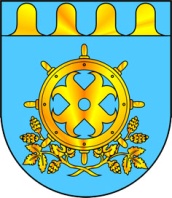 ЗВЕНИГОВСКИЙ МУНИЦИПАЛЬНЫЙ РАЙОНЖЫН КУДЫМШО СОЗЫВ ДЕПУТАТ-ВЛАКЫН ПОГЫНЫМАШЫШТСОБРАНИЕ ДЕПУТАТОВ ШЕСТОГО СОЗЫВА ЗВЕНИГОВСКОГО МУНИЦИПАЛЬНОГО РАЙОНАНаименование объектаМестонахождение объектаПлощадь, кв.м.Кадастровая стоимость(рублей)1нежилое здание с кадастровым номером 12:14:3001001:1504Республика Марий Эл, Звениговский район, село Исменцы 69,8412 388,872Земельный участок с кадастровым номером 12:14:3001001:1507Республика Марий Эл, Звениговский район, село Исменцы1764074,40